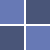          GRADSKA KNJIŽNICA                      ZADARŽUPANIJSKA MATIČNA SLUŽBA ZA NARODNE I ŠKOLSKE KNJIŽNICEPLAN I PROGRAM RADAU 2017. GODINISTUDENI, 2016. GODINEPLAN I PROGRAM RADA ŽUPANIJSKE MATIČNE SLUŽBE U 2017. GODINIMREŽA KNJIŽNICA NARODNE KNJIŽNICE:4 gradske knjižnice (Gradska knjižnica Zadar, Gradska knjižnica Biograd na Moru, Gradska knjižnica Benkovac, Gradska knjižnica Pag)6 općinskih knjižnica (Knjižnica „Š. Š. Ivanov“ Kolan, Knjižnica i čitaonica Novigrad, Knjižnica i čitaonica Gračac, Knjižnica Jurja Barakovića Ražanac, Hrvatska knjižnica i čitaonica Sali, Narodna knjižnica Kali)1 knjižnica u sastavu (Pučko otvoreno učilište Obrovac, Knjižnica i čitaonica)2 pokretne knjižnica (bibliobusi Gradske knjižnice Zadar)4 knjižnična ogranka (Gradska knjižnica Zadar – Ogranak Arbanasi, Ogranak Bili brig, Ogranak Crno, Ogranak Ploča1 knjižnična stanica (Gradska knjižnica Zadar – Mala knjižnica, Bokanjac)2 knjižnična stacionara (Gradska knjižnica Zadar – stacionari na otocima Olibu i Silbi)1 usluga  (Gradska knjižnica Zadar - Kućna dostava knjiga umirovljenicima i osobama s invaliditetom)ŠKOLSKE KNJIŽNICE36 knjižnica osnovnih škola19 knjižnica srednjih škola1 knjižnica učeničkog domaknjižnične zbirke u privatnim (2) i umjetničkim školama (2) TEMELJNI POSLOVINadzor stručnog rada u narodnim i školskim knjižnicamaobavljanje stručnog nadzora izravnim uvidom u rad (vođenje inventarnih knjiga, stručna obrada građe, pregled dokumentacije o posljednjoj provedenoj reviziji i otpisu knjižnične građe, …) te uvidom u stanje knjižničnoga fonda, prostora i opreme; sastavljanje izvješća o svakom provedenom stručnom nadzoru i dostavljanje izvješća ravnateljima/voditeljima knjižnica i njihovim osnivačima te drugim nadležnim institucijama  (Nacionalnoj i sveučilišnoj knjižnici u Zagrebu - Zavodu za knjižničarstvo, Uredu državne uprave u Zadarskoj županiji – Službi za društvene djelatnosti). U 2017. godini Županijska matična služba izvršit će stručni nadzor u onim narodnim knjižnicama u kojima isti nije obavljen u protekle dvije godine. Zbog velikog broja školskih knjižnica, prioritet za obavljanje stručnoga nadzora predstavljat će knjižnice u kojima nadzor još nije izvršen ili je izvršen prije više godina. Osim cjelovitog stručnog nadzora, Matična služba će prema uočenim potrebama vršiti i neposredne uvide u pojedinačne segmente knjižničnog poslovanja narodnih i školskih knjižnica.    Redovito praćenje rada narodnih i školskih knjižnicaprikupljanje statističkih podataka o radu narodnih knjižnica za 2016. godinu; provjera i analiza prikupljenih podataka te njihova usporedba  sa stanjem u prethodnoj godini i Standardima za narodne knjižnice RH, Narodne novine, br. 58/99; izračun ukupnih pokazatelja i dostavljanje izvješća Nacionalnoj i sveučilišnoj knjižnici - Zavodu za knjižničarstvo, Ministarstvu kulture RH, Zadarskoj županiji - Upravnom odjelu za društvene djelatnosti, Uredu državne uprave u Zadarskoj županiji – Službi za društvene djelatnosti;prikupljanje i analiza statističkih podataka o  radu školskih knjižnica za 2016. godinu izračun pokazatelja i dostavljanje izvješća gore navedenim institucijama te Ministarstvu znanosti, obrazovanja i sporta;  prikupljanje i analiza dostavljenih godišnjih planova i izvješća o radu narodnih knjižnica;praćenje rada narodnih i školskih knjižnica i proučavanje njihova stanja i potreba putem redovite komunikacije s ravnateljima/voditeljima praćenje izvršenje izrečenih preporuke temeljem rezultata stručnog nadzora; radni sastanci s ravnateljima narodnih knjižnica i s knjižničarima školskih knjižnica;stručni posjeti knjižnicama u svezi pojedinačne problematike (npr. prostornih problema, pojedinih segmenata stručnoga rada…).Stručno-savjetodavna pomoćsavjetodavna pomoć knjižnicama i osnivačima knjižnica u rješavanju prostornih problema (stručno mišljenje o postojećem prostoru, potrebnom proširenju, adaptaciji i sl. ili o izgradnji novoga prostora; sudjelovanje u izradi programskih zadataka i prijedloga organizacije prostora; suradnja s arhitektima…); savjetodavna pomoć kod ulaganja u nabavu/obnovu knjižnične opreme;savjetodavna pomoć knjižnicama i predlaganje rješenja o stručnom radu, ustroju novih odjela i službi i potrebnoj kadrovskoj strukturi radi dostizanja propisanih standarda; poticanje knjižnica na sustavnu izgradnju zbirki, posebno zavičajnih i drugih tematskih zbirki;savjetodavna pomoć prilikom uvođenja u rad novih djelatnika knjižnica; savjetodavna pomoć pri provedbi revizije i otpisa u pojedinoj knjižnici – poticanje redovite provedbe, savjeti i upute o proceduri, pregled popisa građe predviđene za otpis i suglasnost s otpisom;poticanje i pomoć pri izradi potrebnih dokumenata u svezi korištenja fonda i njegove zaštite, npr. pravilnika o radu knjižnice, pravilnika o zaštiti knjižnične građe i dr.;Stručno usavršavanje knjižničnog osoblja organizacija stručnih programa (predavanja i seminara) u suradnji s Centrom za stalno stručno usavršavanje knjižničara. U 2017. godini priredit će se barem dva stručna programa, a dodatni broj priređenih programa ovisit će o ponudi novih tema i uvjetima CSSU-a u pogledu troškova. organizacija stručnih programa u suradnja s drugim ustanovama ili društvima  (Odjel za informacijske znanosti Sveučilišta u Zadru, Društvo knjižničara Zadar, Županijsko stručno vijeće školskih knjižničara i dr.);poticanje sudjelovanja knjižničara na seminarima i stručnim skupovima;individualna i/ili grupna edukacija knjižničara za rad u pojedinim modulima knjižničnog programa Crolist.RAZVOJNI POSLOVIRazvoj mreže knjižničnih uslugaaktivnosti oko daljnjeg razvoja mreže knjižničnih usluga u skladu sa stručnom procjenom o najprimjerenijim organizacijskim oblicima; nastavak aktivnosti oko ustrojavanja knjižnične stanice u Tkonu te poticanje jedinica lokalne samouprave koje nemaju  nikakav oblik knjižnične usluge na svom području na ispunjenje svoje zakonske obveze (općine Vrsi, Lišane Ostrovičke, Bibinje i Povljana);  poticanje ustrojavanja školskih knjižnica i zapošljavanja stručnih osoba u onim školama  koje po broju razrednih odjeljenja ostvaruju uvjete za to; prema trenutnom stanju umjetničke (Glazbena škola Blagoja Berse, Glazbena škola sv. Benedikta u Zadru) i privatne škole (Privatna osnovna škola „Nova“ i Zadarska privatna gimnazija s pravom javnost) imaju samo neformalne zbirke knjiga;širenje mreže bibliobusnih stajališta – prema iskazanom interesu i mogućnostima obuhvata;planiranje novih knjižničnih stacionara i knjižničnih stanica na administrativnom području grada Zadra i Zadarske županije koji nisu obuhvaćeni knjižničnom mrežompoticanje i stručna pomoć u razvijanju svih oblika knjižnične djelatnosti za djecu i posebne skupine (zbirke knjiga u vrtićima i domovima umirovljenika, Kućna dostava knjiga i dr.). Pomoć osnivačima u rješavanju prostornih problema suradnja s ravnateljima i osnivačima knjižnica na rješavanju prostornih problema narodnih knjižnica u Biogradu, Salima, Pagu i Kalima. suradnja s knjižničarima i ravnateljima škola na poboljšanju prostornih i ostalih uvjeta u školskim knjižnicama (OŠ Starigrad, OŠ Petra Preradovića Zadar, Tehnička škola Zadar i Obrtnička škola Vice Vlatkovića Zadar i dr.). suradnja na projektima uređenja i opremanja knjižničnih prostora. Informatizacija i povezivanje u jedinstveni knjižnično-informacijski sustavu segmentu razvojnih poslova, zadaća je županijske matične knjižnice da „…predlaže program informatizacije pojedinih knjižnica, njihovo povezivanje s matičnom i ostalim knjižnicama u knjižnično-informacijski sustav Republike Hrvatske…“ (čl. 17. Pravilnika o matičnoj djelatnosti knjižnica u Republici Hrvatskoj, Narodne novine 43/01). Do 2016. godine sve narodne i školske knjižnice u Zadarskoj županiji koje su provele ili su u postupku informatizacije svoga poslovanja, koristile su knjižnični program Crolist. Tijekom 2016. godine nekoliko se školskih knjižnica (točan broj bit će poznat nakon obrade upitnika o poslovanju školskih knjižnica u 2016. godini!), bez prethodnog savjetovanja sa Županijskom matičnom službom, odlučilo za programski proizvod METELwin. Time je dovedena u pitanje daljnja izgradnja jedinstvenog  knjižnično-informacijskog sustava u Zadarskoj županiji.  Suradnjasuradnja s Nacionalnom i sveučilišnom knjižnicom - Zavodom za knjižničarstvo, Ministarstvom kulture RH, Ministarstvom znanosti obrazovanja i športa, Hrvatskim knjižničarskim društvom – Komisijom za pokretne knjižnice i Društvom knjižničara Zadar, Županijskim stručnim vijećem školskih knjižničara, Uredom državne uprave u Zadarskoj županiji, Sveučilištem u Zadru – Odjelom za informacijske znanosti, osnivačima knjižnica i dr.poticanje međusobne suradnje knjižnica, naročito na području međuknjižnične posudbe, književnih programa i manifestacija (npr. Mjesec hrvatske knjige, Zadar čita), čitateljskih kampanja (Čitaj mi, kampanja za poticanje čitanja naglas djeci od rođenja, I ja želim čitati – nacionalna kampanja za osobe s teškoćama čitanja i disleksijom) i projekata (Knjiga na mreži i dr.)Ostali poslovisudjelovanje u radu Stručnoga vijeća županijskih matičnih knjižnica i radu  stručnih povjerenstava (Povjerenstvo za izradu Standarda za narodne knjižnice, Povjerenstvo za izradu Zakona o knjižnicama), Sekcije za narodne knjižnice HKD-a – Komisije za pokretne knjižnice te na drugim stručnim sastancima; sudjelovanje na znanstvenim i stručnim skupovima i drugim oblicima stručne obuke; sudjelovanje u pripremi 13. okruglog stola o pokretnim knjižnicama RH i 7. festivala hrvatskih bibliobusa, Pula 12. svibnja 2017. godine, kao član Programskog i organizacijskog odbora; slanje obavijesti o stručnim skupovima i manifestacijama, popunjavanje i prosljeđivanje anketnih upitnika za potrebe istraživanja i sl.;sudjelovanje u radu Stručnoga vijeća i Razvojnog tima Gradske knjižnice Zadar te  Upravnog vijeća Knjižnice;obavljanje i drugih poslova u Gradskoj knjižnici Zadar (zamjena na knjižničnim odjelima prema potrebi, sudjelovanje u stručnim timovima i projektima, voditeljica Bibliobusne službe);obavljanje i drugih poslova iz nadležnosti Matične službe u skladu sa Zakonom o knjižnicama, Narodne novine br. 105/97, 5/98, 104/00, 69/09 i Pravilnikom o matičnoj djelatnosti knjižnica u Republici Hrvatskoj, Narodne novine br. 43/01.Nada Radman, voditeljica Matične službe